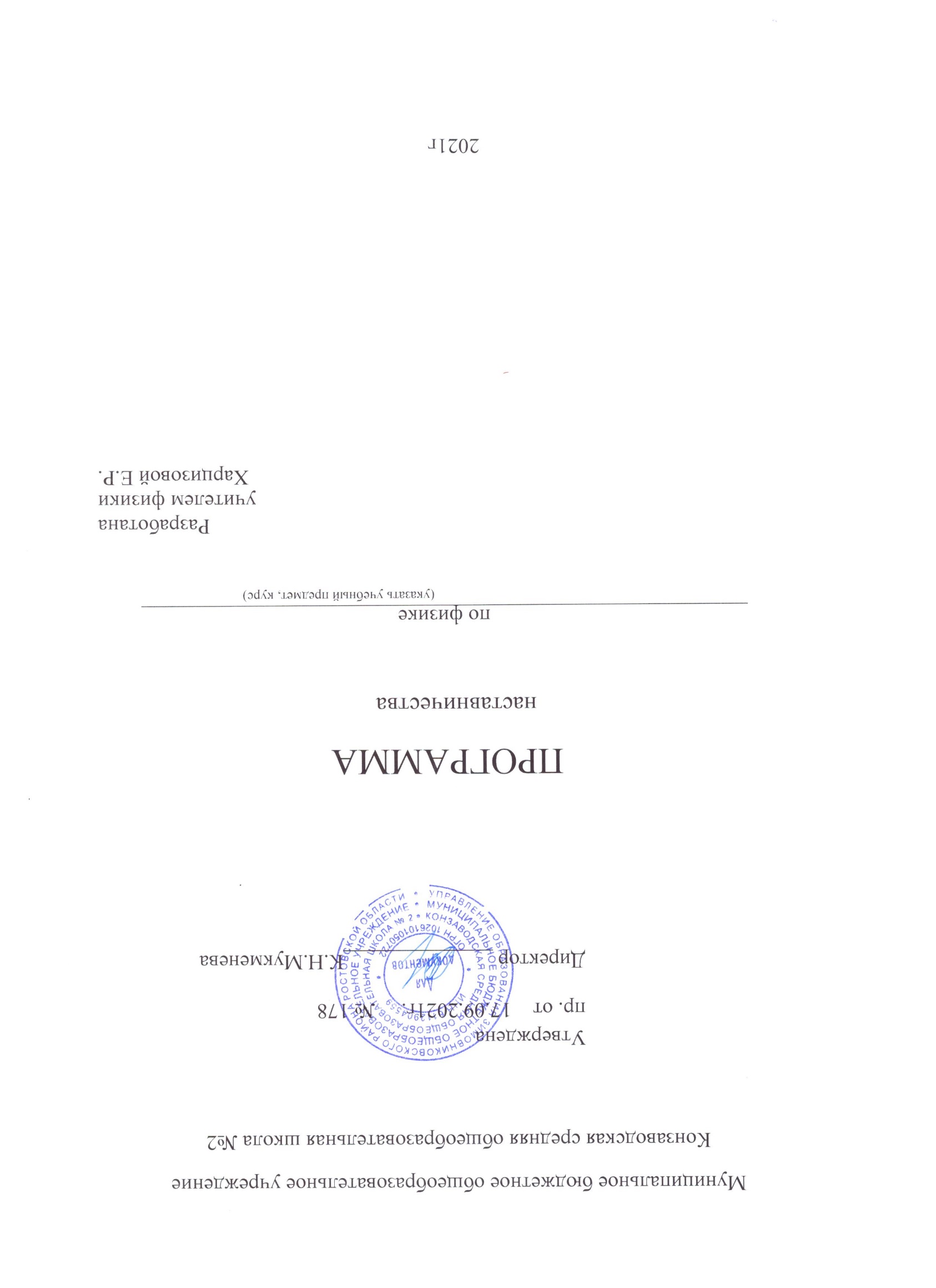 Пояснительная запискаНаставничество представляется универсальной моделью построения отношений внутри образовательной организации как технология интенсивного развития личности, передачи опыта и знаний, формирование навыков, компетенций, метакомпетенций и ценностей. Наставник способен стать для наставляемого человеком, который окажет комплексную поддержку на пути социализации, взросления, поиске индивидуальных жизненных целей и путей их достижения, в раскрытии потенциала и возможностей саморазвития и профориентации. Выделить особую роль наставника в процессе формирования личности представляется возможным потому, что в основе наставнических отношений лежат принципы доверия, диалога и конструктивного партнерства, а также непосредственная передача личностного и практического опыта от человека к человеку. Взаимодействие осуществляется через неформальное общение и эмоциональную связь участников. Все эти факторы способствуют ускорению процесса передачи социального опыта, быстрому развитию новых компетенцийЦель программы - успешное формирование у учеников средней школы осознанного подхода к реализации личностного потенциала, рост числа заинтересованной в развитии собственных талантов и навыков молодежи. Задачи программы: 1. Помощь учащимся в раскрытии и оценке своего личного потенциала. 2. Повышение мотивации к учебе и саморазвитию, к саморегуляции, формирования ценностных и жизненных ориентиров. 3. Развитие лидерских, организационных, коммуникативных навыков и метакомпетенций. 4. Помощь в построении образовательной траектории и будущей профессиональной реализации. Планируемые результаты программы:Повышение успеваемости и улучшение психоэмоционального фона средней школе. Численный рост внеурочных мероприятий. Увеличение процента учеников, успешно прошедших предпрофориентационную программу. Увеличение числа учеников, планирующих стать наставниками в будущем и присоединиться к сообществу благодарных выпускников Формы работы с учеником: работа по индивидуальному плануПлан индивидуальной работы с наставляемым (ученики 9 класса  Яковлева Анна, Рудометкина Татьяна)Тематическое планированиеУчебно-методическое обеспечениеГ.С. Ковалева, О.Б. Логинова, Физика Планируемые результаты. Система заданий 7-9 классы., М., Просвещение, 2015А.В. Чебатарев. Дидактические карточки – задания по физике 9 класс. Учебн.-метод. пособие., М., Экзамен, 2016Интернет-ресурсыРесурсы Единой коллекции цифровых образовательных ресурсов- Режим доступа :  (http://school-collection.edu.ru/)А.Ю. Грязнов, Т.Г. Кудряшова Виртуальны лабораторные работы по физике, 7-9 классы МероприятияФормаСроки проведенияРезультатыРезультатыМероприятияФормаСроки проведенияУчастникиПризовые местаУрочные и внеурочные мероприятияУрочные и внеурочные мероприятияУрочные и внеурочные мероприятияУрочные и внеурочные мероприятияУрочные и внеурочные мероприятия Индивидуальные занятияконсультация1 разв неделю№п/пНазвание темыДатаИндивидуальная беседа с обучающимсяСентябрьХарактеристики движения: путь, перемещение, скорость, ускорениеСентябрьРабота с формулами кинематикиОктябрьНоябрьРабота с графиками скорости, координатыОктябрьНоябрьРешение задач по теме КинематикаОктябрьНоябрьЗаконы НьютонаДекабрьРешение задач по законам НютонаДекабрьЗаконы сохранения импульса и энергииЯнварь ФевральРешение задач на закон сохранения импульсаЯнварь ФевральРешение задач на закон сохранения энергииЯнварь ФевральКолебанияМарт АпрельЭлектромагнитное полеМарт АпрельСветовые явления. Построение изображения в тонкой линзеМайИтоговое занятиеМай